Propozycja pracy z dzieckiem piątek 26.11.1.„Zamek” – zabawa dydaktyczna utrwalająca znajomość figur geometrycznych. Rodzic prezentuje poznane już przez dziecko figury geometryczne i prosi o przypomnienie ich nazw. Prezentuje nową figurę: trapez. Następnie odrysowujemy każdą figurę. Na kartce z bloku dziecko rysuje zamek, obrysowując  dostępne figury. Na koniec dziecko prezentuj skończoną prace, opisując zamek, zwracając uwagę na to, z ilu i z jakich figur jest zrobiony. 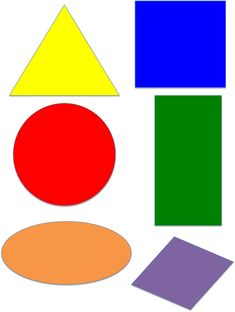 2.  Zapoznanie dziecka z „Legenda o warszawskiej Syrence”  Żyły sobie w głębinach oceanu dwie piękne siostry – syreny. Gdy dorosły, postanowiły poszukać nowego domu. Popłynęły w stronę Bałtyku. Pierwszej spodobało się w Danii i tam się osiedliła.Druga popłynęła dalej, aż do Gdańska, a potem postanowiła popłynąć w dół Wisły. Dobrze jej się tam mieszkało. Lubiła też psocić i często plątała okolicznym rybakom sieci, wypuszczała z nich ryby, odwiązywała łodzie. Oni jednak nic jej nie robili, bo kochali jej śpiew. Poza tym podobała im się piękna pół kobieta, pół ryba.Pewnego razu zobaczył ją skąpy kupiec, który postanowił złapać Syrenę i za pieniądze pokazywać na jarmarkach i w cyrkach. Gdy piękna Syrena wieczorem śpiewała na piaszczystym brzegu Wisły, zakradł się, uwięził ją i zamknął w starej szopie, bez dostępu do wody. Płacz i nawoływania Syreny usłyszał młody syn rybaka.Zwołał swoich przyjaciół i razem uwolnili dziewczynę z rąk kupca. Ta zaś była im tak wdzięczna za uratowanie życia, że obiecała odtąd bronić ich miasta, Warszawy, przed wszystkim, co złe. Dlatego Syrenka na herbie Warszawy trzyma miecz i tarczę.Rodzic pokazuje dziecku zdjęcie pomnika warszawskiej Syrenki i herb Warszawy. Dzieci omawiają jego elementy. Pytanie pomocnicze które można zadać dziecku dotyczące treści legendy: Dlaczego kupiec chciał uwięzić dziewczynę? Kto uratował Syrenę? Dlaczego warszawska Syrenka trzyma miecz i tarczę? 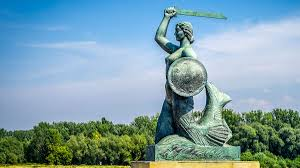 3. „Syrenka” – ćwiczenie graficzne. Dziecko dorysowują brakujące części ciała Syrenki, dbając o proporcje. Kolorują swoje prace kredkami.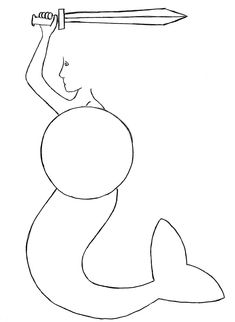 